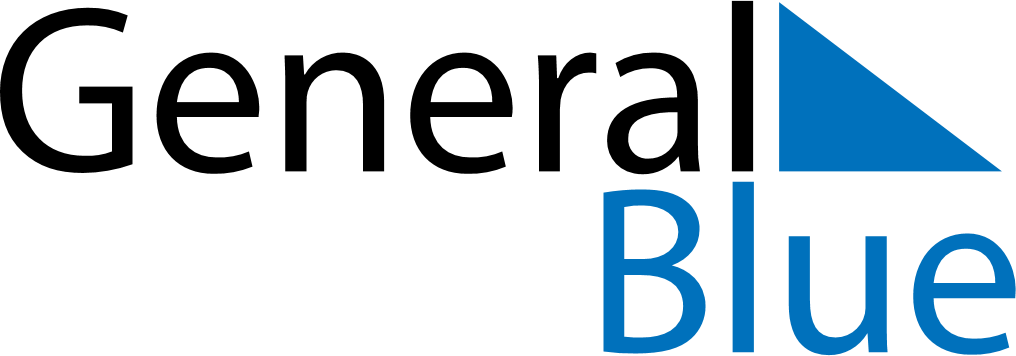 August 2027August 2027August 2027August 2027August 2027August 2027United Arab EmiratesUnited Arab EmiratesUnited Arab EmiratesUnited Arab EmiratesUnited Arab EmiratesUnited Arab EmiratesSundayMondayTuesdayWednesdayThursdayFridaySaturday1234567891011121314Birthday of Muhammad (Mawlid)1516171819202122232425262728293031NOTES